Lance le Dé, Ramasse les BriquesBraille | CaractèresChercher, identifier et ramasser des briques-chiffres réparties sur une plaque de base dans une activité à plusieurs.10 min 2 participant(s)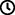 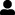 Jouons !Joueur 1:  Lance le dé, lis-le.Joueur 1: Trouve toutes les briques de la plaque qui ont le même numéro que celui indiqué sur le dé.Joueur 1: Place-les dans ton bol.Joueur 2:  Suis les mêmes instructions et à tour de rôle jusqu’à ce qu’il ne reste plus de briques sur la plaque.Le gagnant est le joueur qui a le plus de briques.Préparation1 plaque de base1 brique « signe numérique »12 briques-chiffres (2x « 1 », 2x « 2 »… 2x « 6 »)2 bols1 déPlacer toutes les briques numériques n’importe où sur la plaque, dans différentes positions (verticale, horizontale).Pour bien réussirExpliquer « La brique du signe numérique placée une fois dans le coin supérieur gauche de la plaque indique que toutes les briques sont des chiffres. »Suggérer « Peux-tu imaginer un problème mathématique utilisant les mêmes règles ? ».Variations possiblesUtiliser 2 dés et écrire des nombres jusqu’à 12Placer un nombre impair de briques afin de ne pas avoir d’ex-aequoLes enfants vont développer ces compétences holistiques Créatif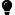 S’engager dans des activités de jeu solitaire pendant une durée appropriée Physique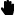 Découvrir « l’organisation spatiale d’une page » : prendre des points de référence dans la page Social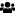 Participer avec d’autres élèves à des rôles de direction et de suivi Cognitif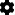 Stabiliser la connaissance des petits nombre: associer le nombre écrit, les constellations de dés, les configurations de doigts, les cartes de points correspondant à une quantité comptée (jusqu’à 10) Emotionnel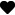 Partager les règles, les rôles et les responsabilitésLe saviez-vous ?Le jeu fait entièrement partie de l’être humain dès sa naissance. Il est source de connaissances, de relations, d’interactions et d’apprentissage. C’est à partir du jeu que chaque enfant vient former son individualité et son rôle dans la communauté. « Jennifer Vega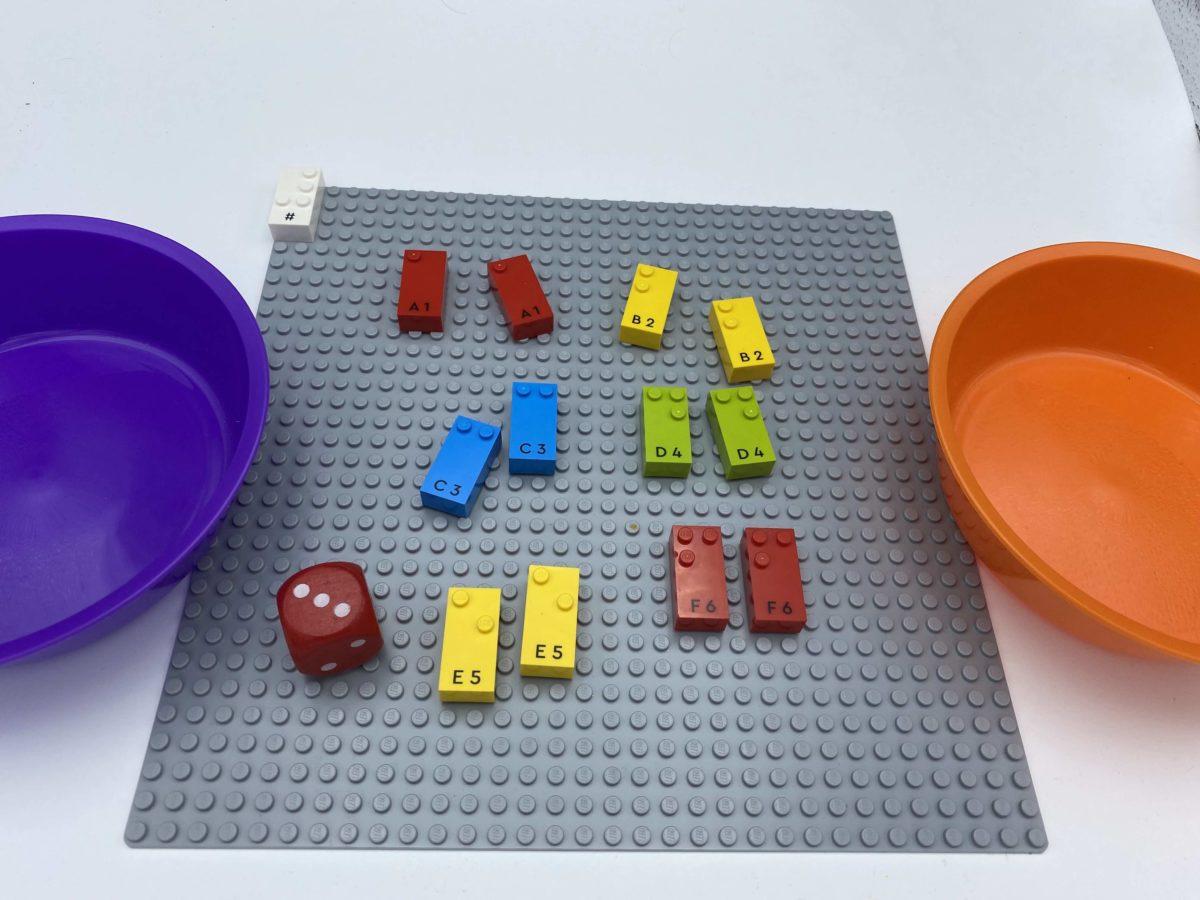 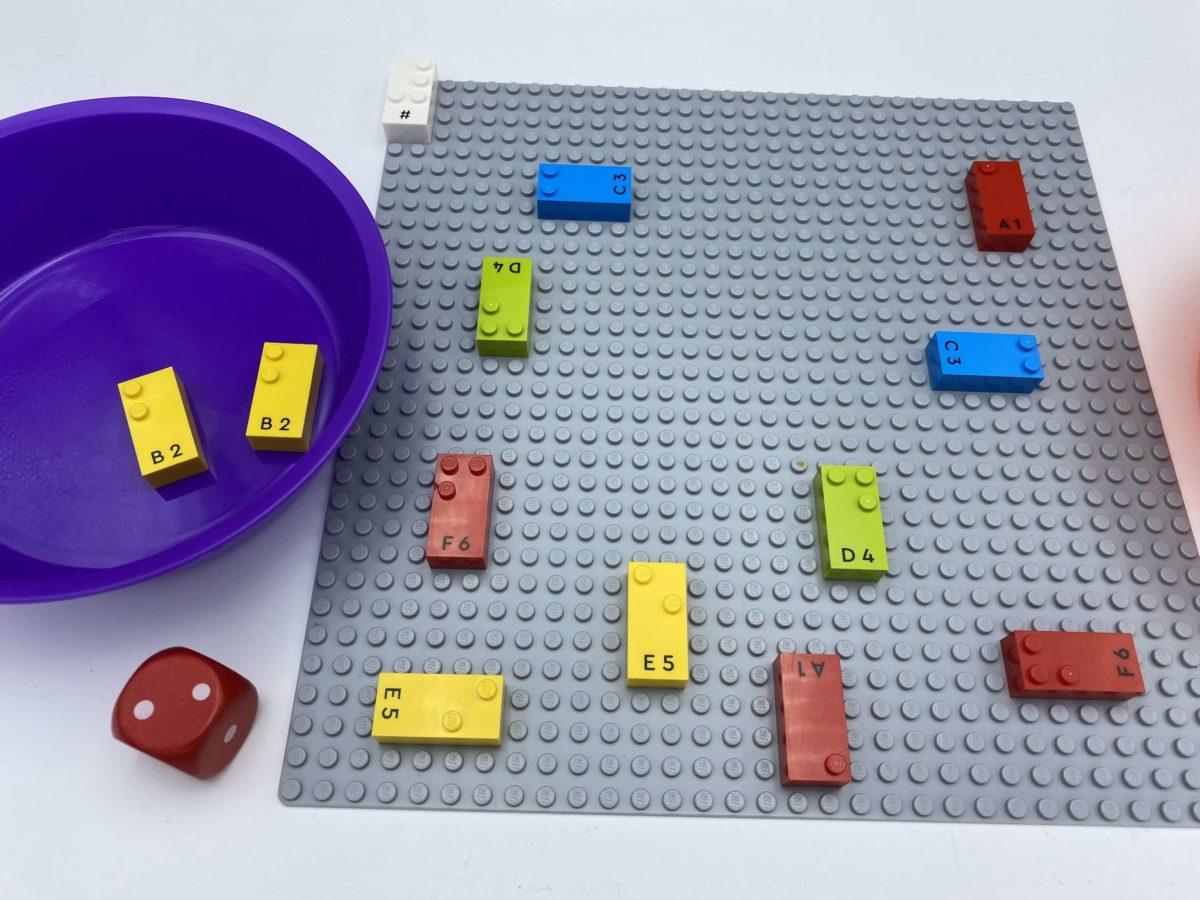 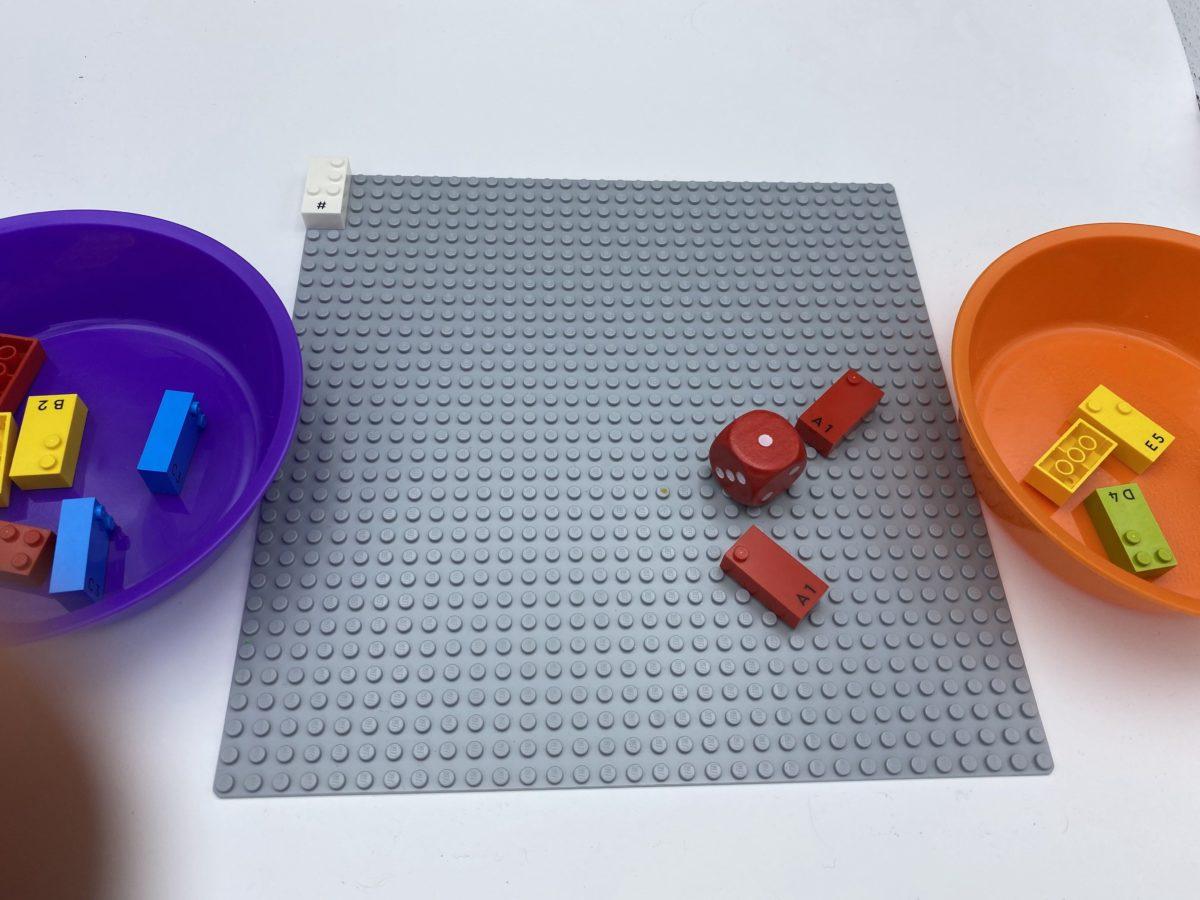 